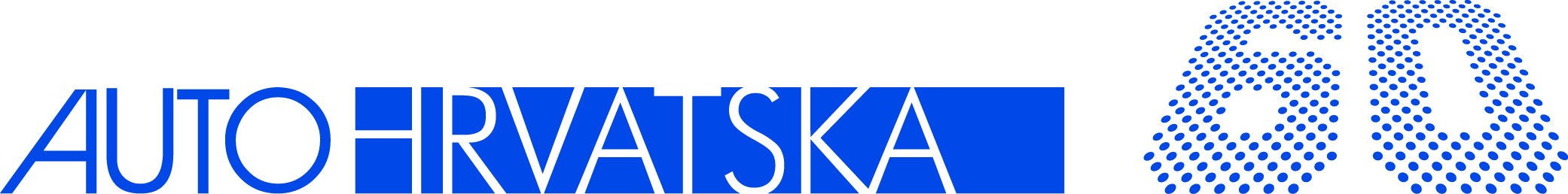 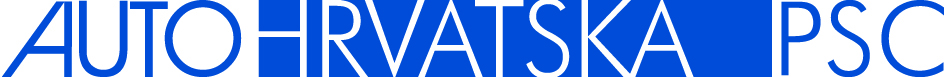 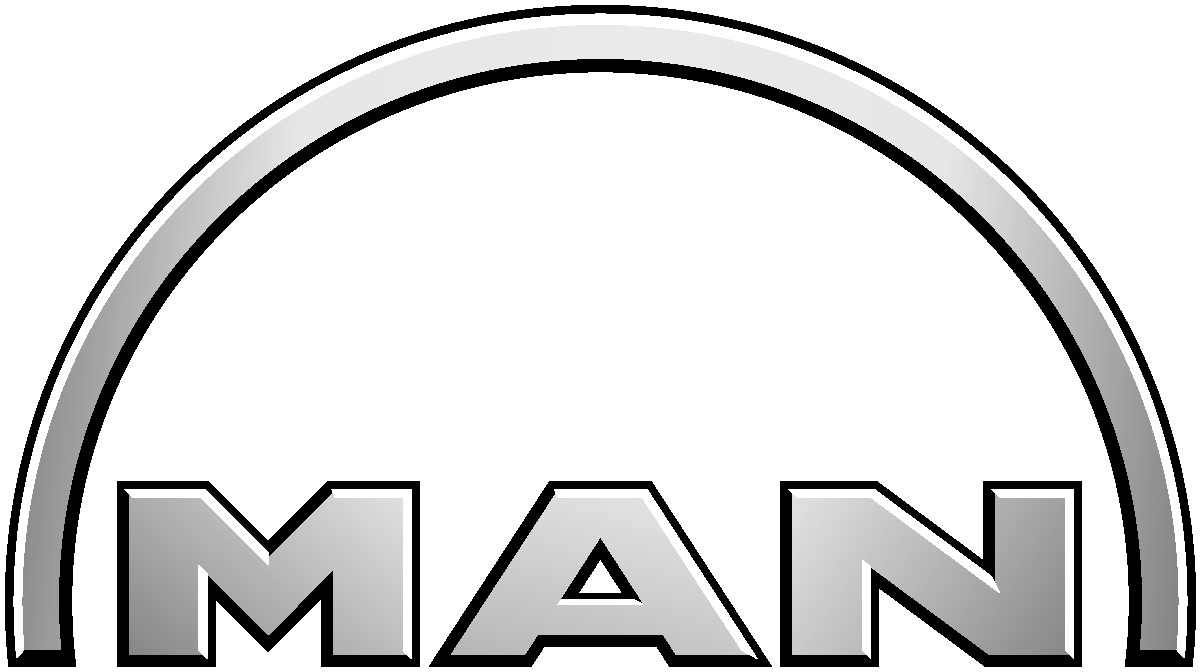 Sektor korporativnih komunikacijaAvenija Većeslava Holjevca 10 10 000 ZagrebTel:  01 6450 406Fax: 01 6452 406Naš znak - Re:  Datum - Date:   13.12.2012.Isporučena 23 nova vučna vozila  INA – Industriji nafte, d.d.ZAGREB, 13. prosinca - Službena i svečana isporuka 23 nova vučna vozila MAN TGS 18.440 za INA – Industriju nafte, d.d.održana je u četvrtak, 13. prosinca 2012. u Auto Hrvatska Prodajno servisni  centri d.o.o.   u Hrvatskom Leskovcu. Zapisnik o isporuci vozila u ime Ine potpisao je Stjepan Nikolić, direktor Inina Sektora logistike, a u ime isporučitelja Velimir Marović, direktor MAN Importer Hrvatska d.o.o.Oba potpisnika istaknula su profesionalnost u pristupu zahtjevnom projektu i međusobno povjerenje kao temelj dugoročnog partnerstva te činjenicu da obje kompanije stoje na usluzi potrošačima, a u vrijeme gospodarske krize zasigurno će se pozitivno odraziti i na jačanje gospodarstva jer se upravo i radi o svojevrsnom ulaganju u hrvatsko gospodarstvo.Primopredaji su nazočili predstavnici Ine kao i članovi Upravnog odbora i menadžmenta članica Poslovne grupe Auto Hrvatska.Vučna vozila upotrebljavat će se za prijevoz naftnih derivata  Za sva nova vozila INA je s Auto Hrvatska PSC-om sklopila CSS ugovor o održavanju u trajanju šest godina ili do 900.000 km. Takav model održavanja voznog parka korisniku jamči pouzdanost i sigurnost vozila,  a troškovi u tom segmentu su fiksni i unaprijed poznati.  U sklopu svečanosti Bogdan Tihava, direktor Poslovne grupe Auto Hrvatska, uručio je priznanje Arturu Therneszu, Ininom izvršnom direktoru za Rafinerije i marketing za dugogodišnju poslovnu suradnju i doprinos razvoju partnerstva s Poslovnom grupom Auto Hrvatska. Priznanje je dodijeljeno u povodu 60. obljetnice osnutka i kontinuiranog poslovanja kompanije Auto Hrvatska.  Ključeve novih vozila Arturu Therneszu simbolično je predao Mario Dent, voditelj Prodaje novih kamiona.g. Ivo Kežić                                                                                       Tel: +38516167 548                                                                       Tel: +38516451 440  ikezic@autohrvatska.hr                                                                PR@ina.hrwww.autohrvatska.hr                                                                    www.ina.hrwww.man.hrPRIOPĆENJEPoslovna grupa AutohrvatskaKorporativne komunikacijeSektor korporativnih komunikacija Ina, d.d.